GEGEVENS SCHOOL Sinds schooljaar 2023-2024 is de inzet en financiering van LINK veranderd. Vul op dit formulier svp in wat de behoefte is van de school. Dan neem ik contact met u op en kijken we samen hoe we die vragen binnen het beschikbare budget zo goed mogelijk kunnen oppakken. TAALONDERSTEUNINGVul voor iedere leerling die de school wil opgeven voor LINK-taalondersteuning, onderstaande gegevens in (kopieer het lege schema voor elke leerling). LEERLING 1* Denk aan de basisvaardigheden (lezen, schrijven, spreken en luisteren), schooltaalwoorden, woordenschat algemeen, studievaardigheden/plannen of specifieke taal van een bepaald vak.Als er meerdere leerlingen zijn:Welke combinaties zijn er te maken en wat zijn mogelijke lestijden?PROFESSIONALISERING voor DOCENTENNT2’ers in de klas vraagt van docenten om zich bewust te zijn van datgene wat voor een NT2-leerling anders is dan voor een moedertaalspreker. Het grote verschil zit in woordenschat en het begrijpen van zinsconstructies. Dus beeldspraak, snel of onduidelijk gearticuleerd spreken en lange zinnen zijn moeilijk(er) te begrijpen voor anderstaligen. Daardoor twijfelen ze vaak over wat er precies bedoeld wordt, ook op instructieniveau. Vanuit LINK NT2-centrum kunnen we workshops, intervisie en/of lesbezoek aanbieden om deze kennis en bewustwording bij docenten te vergroten. Heeft de school interesse in dit aanbod?	NT2-BELEID voor VO-SCHOLENBij sommige scholen staat het NT2-beleid nog in de kinderschoenen, eenvoudigweg omdat er bijna geen NT2-leerlingen op school zitten. De verwachting is dat dat de komende jaren flink gaat veranderen. Vanuit Munio is een aantal werkgroepen gestart om de VO-scholen uit de regio voor te bereiden op het succesvol begeleiden van NT2’ers. Doel is daarbij ook om te zorgen voor een evenredige spreiding van deze leerlingen over alle scholen. Hiertoe is door Munio de Handreiking NT2 verspreid, een document waarin stapsgewijs staat beschreven hoe een school haar NT2-beleid kan opzetten. Dit is belangrijk omdat effectieve begeleiding van NT2’ers de taak is van een hele school en niet alleen van een mentor, docent Nederlands of taalcoördinator. Heeft de school interesse in begeleiding bij het opzetten van NT2-beleid?CONTACTLINK NT2-centrum is een initiatief van ISK de Toekomst en wordt op dit moment mogelijk gemaakt door Munio en ISK de Toekomst. De derde partner is uw school: gezamenlijk zorgen we voor effectieve inzet van de LINK-activiteiten binnen het beschikbare budget. Door maatwerk toe te passen, kunnen we altijd doen wat voor uw school het meest zinvol is.Met vriendelijke groet,Karin SchreuderM: karin@linknt2.nlT: 06 – 15 08 15 46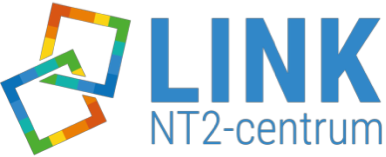 AANMELDINGSFORMULIER 2023-2024Taalondersteuning voor NT2’ers Professionalisering voor docentenNT2-beleid voor VO-scholenNaam en plaats schoolContactpersoonFunctie contactpersoonMail contactpersoonTel contactpersoonWerkdagenNaam leerlingOpleiding / leerjaar / klasLeeftijdNationaliteitIn Nederland sindsSchool/scholen hiervoorReden van aanmeldingSpecifieke leerbehoefte?*GroepMogelijke lestijdenJANEEJANEE